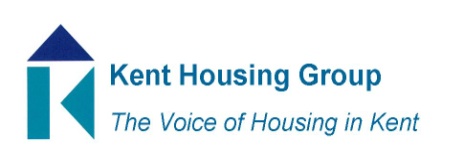 Kent Housing Options Group – all25 May 2023 10.00-12.30Venue; Trinity, 20 Church St, Maidstone, ME14 1LYAgenda10.00	Matters Arising10.15	TB in Kent - Fran Guyatt, Claire Winslade, Cheryl Weller10.35	Creating a Kent Homeless Forum – Ellie Mullin (HW8)10.45	Seeking a vice chair to begin December 202310.50 	Questions from written commissioning updates circulated in advance11.00 	Comfort break11.10	Protocols update (A4) (HW8) Domestic Abuse reciprocal – Lisa Clarke – written and circulatedYoung Persons (focus on Care Leavers) - Natalia Merritt/Robin CahillYoung Persons (focus on 16-17 year olds) - Toni Carter and Hazel SouthTemporary Accommodation Placing Protocol – Toni CarterJoint protocol with KMPT – Manpreet BhupalReviewing Housing Pathway for criminal justice service users – seeking volunteers11.40	Temporary accommodation;Meeting with ParamountJoint procurement11.55	Any Urgent National Policy, Case Law Updates 12.00	Reminder to nominate for KHG Excellence Awards12.05	AOB  Dates for 2023 meetings; 19 Jul LA;7 Sept Full;22 Nov LA; Objectives from the Kent and Medway Housing Strategy that KHOG helps deliver; Health and WellbeingHW4 Share, enhance and promote the successful Hospital Discharge Schemes to enable all residents of Kent and Medway to benefit from this service – where person is homelessHW7 Inform and influence countywide strategies that impact upon housing support and care provision for all vulnerable clients groups, children, young people, adults and the ageing populationHW8 Continue established countywide approach and partnership working to reduce and prevent homelessnessWorking together for safer homes SH4 Strengthen the partnership working to include how Kent Housing Group respond collectively to local or national consultations that will impact upon the safety and well-being of Kent and Medway residentsSH6 Promote and facilitate the sharing of information about services that can be offered to residents to support the countywide and individual health and wellbeing agendasAffordabilityA4 Continually review homelessness prevention policy and procedure, including the review of countywide protocolsA5 Explore new models and pathways to support vulnerable members of the community, including sharing learning and best practice regarding Housing First pilotsA6 Support the County Council to determine and shape the market about future provision of accommodation care and support for social care client groupsA7 Understand and influence the development of affordable housing that is flexible to meet changing needs, including meeting the needs of those with physical disability